PREGUNTAS INDAGATORIAS ESTUDIANTEMANTENIMIENTO PREVENTIVO A TALADRO DE PEDESTALNombre: ________________________________________      Fecha: _______________Puntaje Ideal:  30 puntos       Puntaje Obtenido: _______       Nivel de logro:Las siguientes preguntas tienen por objetivo identificar tus conocimientos previos acerca de la ejecución de actividades de mantenimiento preventivo a taladro pedestal.Para obtener tu nivel de logro de la evaluación, se considerarán los siguientes niveles: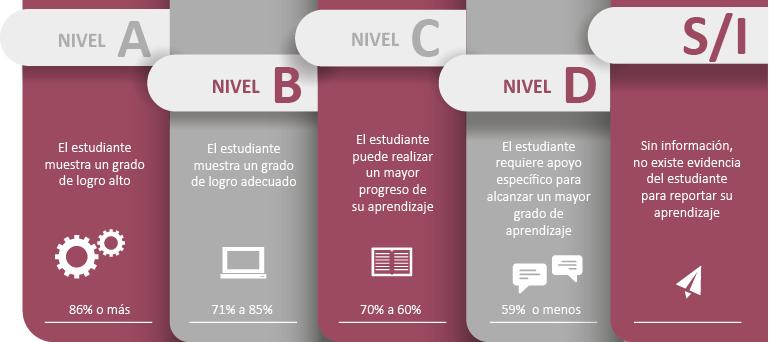 Fuente: Criterios de evaluación, calificación y promoción de estudiantes de 1° básico a 4° año medio – UCE.Observa con detención la siguiente imagen.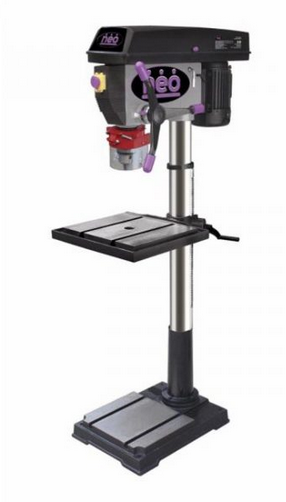 Fuente: https://www.ferreteriaindustrialjb.cl/producto/taladro-pedestal-32mm-1500w-neo-tc1032-220-50/Responde las siguientes preguntas:Lee las preguntas y marca con una x en la columna correspondiente de acuerdo a tus conocimientos previos sobre mantenimiento de un equipo como el presente en la imagen anteriormente analizada. Luego suma los puntos obtenidos.Escala de evaluación al 60 %:ObjetivoEjecutar actividades de mantenimiento preventivo a un taladro de pedestal, de acuerdo a pautas de trabajo.Objetivo de AprendizajeOA1: Realizar mantenimiento preventivo de la máquina, tanto en funcionamiento comodetenida, empleando pautas entregadas por el fabricante y la bitácora de funcionamientode la máquina, aplicando la normativa de seguridad y de protección del medio ambiente.Aprendizaje EsperadosAE2: Organiza la ejecución de mantenimiento electromecánico preventivo de máquinas en detención, de acuerdo a las pautas entregadas por el fabricante y a la bitácora de funcionamiento de la máquina, aplicando la normativa de seguridad y de protección del medio ambiente.AE3: Verifica y controla la realización efectiva de las tareas de mantenimiento preventivo a máquinas en funcionamiento o detenidas, de acuerdo al plan de trabajo y a la bitácora de funcionamiento de la máquina.AE5: Obtiene indicadores de mantenimiento, a través de la simulación teórica del contexto laboral y el uso de herramientas digitales.DESEMPEÑOSDESEMPEÑOSDESEMPEÑOSAnalizo mis conocimientos previosMuy bienBienNecesito AvanzarINDICADORES320¿Conozco la máquina que se muestra en la imagen?¿Sé para qué se utiliza?¿Sé cómo funciona el taladro que se muestra en la imagen?¿Sé cuáles son las partes de este equipo?¿Conozco las partes del equipo que requieren mantenimiento?¿Sé cuáles herramientas utilizar para realizar la mantención al equipo que se muestra en la imagen?¿Conozco una pauta de trabajo para realizar un mantenimiento al equipo que se muestra en la imagen?¿Conozco las medidas de seguridad se deben considerar para realizar una mantención al equipo que se muestra en la imagen?¿Sé cuáles son los EPP que debo utilizar para realizar un mantenimiento al equipo que se muestra en la imagen?¿Conozco las fórmulas que se utilizan para calcular los indicadores de gestión del equipo que se muestra en la imagen? Puntaje Obtenido Puntaje%Puntaje%30100A1550D2996A1446D2893A1343D2790A1240D2686A1136D2583B1033D2480B930D2376B826D2273B723D2170C620D2066C516D1963C413D1860C310D1756D26D1653D13DComentarios…